Bu form, 1 (Bir) adet olmak üzere sınav tarihini izleyen üç gün içinde Enstitü Müdürlüğü'ne teslim edilecektir.	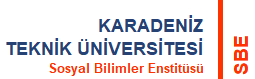 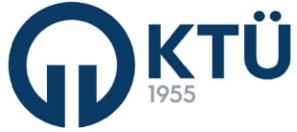 gün.ay.202. ANABİLİM DALI BAŞKANLIĞINAAnabilim Dalımız yüksek lisans programı öğrencisinin "Tez Savunma Sınavı Ortak Raporu" aşağıda düzenlenmiştir. Gereği için bilgilerinize arz ederim.                                                                                                                                                                                                                                                                   İmza										    Adı Soyadı                                                                                                                                                                               DanışmanEnstitü Yönetim Kurulu tarafından yukarıda bilgileri yazılı doktora programı öğrencisinin tez savunma sınavını yapmakla görevlendirilen jürimiz, dinleyicilere açık olarak yapılan sınav sonucunda adayın savunduğu tezin;oy birliği / oy çokluğu ile karar vermiştir.gün.ay.202.                                                                                                                                                                 SOSYAL BİLİMLER ENSTİTÜSÜ MÜDÜRLÜĞÜNEAnabilim Dalımız yüksek lisans programı öğrencisine ait tez savunma sınav sonucu yukarıda yer almaktadır.Gereği için bilgilerinize arz ederim.                                     						     	                 Elektronik İmza							                    	                 Adı Soyadı                                                                                                                                                                   Anabilim Dalı BaşkanıHazırlayanKontrol EdenOnaylayanEnstitü SekreterliğiEnstitü Kalite KomisyonuEnstitü Müdürü